AnemonenEerst:	de bollen vier uur weken in lauw waterPlantdiepte:	2,5 tot 5 cmPlantplek:	zonnigPlanttijd:	voorjaar-november; na het planten de aarde ca. 14 dagen vochtig houden.Bloeitijd:     zomer-vroege voorjaar, ca. 3 maanden na planten; Planten in maart-april geeft kans op kleine plantjes en weinig bloemen deze zomer; Planten in juli geeft bloei volgende maart-april.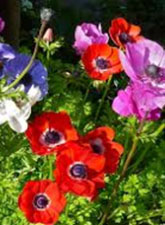 Help mee om 1000 bloemen te laten bloeien in Boschveld. Plant de bollen in uw tuin, op uw balkon of in het perk direct achter de nieuwe BBS.Deze bollen worden u aangeboden door de Boschveldtuin. Wees welkom in de gezamenlijke wijktuin aan de Paardskerkhofweg 12b, om mee te helpen, rond te kijken of voor een praatje.AnemonenEerst:	de bollen vier uur weken in lauw waterPlantdiepte:	2,5 tot 5 cmPlantplek:	zonnigPlanttijd:	voorjaar-november; na het planten de aarde ca. 14 dagen vochtig houden.Bloeitijd:     zomer-vroege voorjaar, ca. 3 maanden na planten; Planten in maart-april geeft kans op kleine plantjes en weinig bloemen deze zomer; Planten in juli geeft bloei volgende maart-april.Help mee om 1000 bloemen te laten bloeien in Boschveld. Plant de bollen in uw tuin, op uw balkon of in het perk direct achter de nieuwe BBS.Deze bollen worden u aangeboden door de Boschveldtuin. Wees welkom in de gezamenlijke wijktuin aan de Paardskerkhofweg 12b, om mee te helpen, rond te kijken of voor een praatjeAnemonenEerst:	de bollen vier uur weken in lauw waterPlantdiepte:	2,5 tot 5 cmPlantplek:	zonnigPlanttijd:	voorjaar-november; na het planten de aarde ca. 14 dagen vochtig houden.Bloeitijd:     zomer-vroege voorjaar, ca. 3 maanden na planten; Planten in maart-april geeft kans op kleine plantjes en weinig bloemen deze zomer; Planten in juli geeft bloei volgende maart-april.Help mee om 1000 bloemen te laten bloeien in Boschveld. Plant de bollen in uw tuin, op uw balkon of in het perk direct achter de nieuwe BBS.Deze bollen worden u aangeboden door de Boschveldtuin. Wees welkom in de gezamenlijke wijktuin aan de Paardskerkhofweg 12b, om mee te helpen, rond te kijken of voor een praatje.AnemonenEerst:	de bollen vier uur weken in lauw waterPlantdiepte:	2,5 tot 5 cmPlantplek:	zonnigPlanttijd:	voorjaar-november; na het planten de aarde ca. 14 dagen vochtig houden.Bloeitijd:     zomer-vroege voorjaar, ca. 3 maanden na planten; Planten in maart-april geeft kans op kleine plantjes en weinig bloemen deze zomer; Planten in juli geeft bloei volgende maart-april.Help mee om 1000 bloemen te laten bloeien in Boschveld. Plant de bollen in uw tuin, op uw balkon of in het perk direct achter de nieuwe BBS.Deze bollen worden u aangeboden door de Boschveldtuin. Wees welkom in de gezamenlijke wijktuin aan de Paardskerkhofweg 12b, om mee te helpen, rond te kijken of voor een praatjeAnemonenEerst:	de bollen vier uur weken in lauw waterPlantdiepte:	2,5 tot 5 cmPlantplek:	zonnigPlanttijd:	voorjaar-november; na het planten de aarde ca. 14 dagen vochtig houden.Bloeitijd:     zomer-vroege voorjaar, ca. 3 maanden na planten; Planten in maart-april geeft kans op kleine plantjes en weinig bloemen deze zomer; Planten in juli geeft bloei volgende maart-april.Help mee om 1000 bloemen te laten bloeien in Boschveld. Plant de bollen in uw tuin, op uw balkon of in het perk direct achter de nieuwe BBS.Deze bollen worden u aangeboden door de Boschveldtuin. Wees welkom in de gezamenlijke wijktuin aan de Paardskerkhofweg 12b, om mee te helpen, rond te kijken of voor een praatje.AnemonenEerst:	de bollen vier uur weken in lauw waterPlantdiepte:	2,5 tot 5 cmPlantplek:	zonnigPlanttijd:	voorjaar-november; na het planten de aarde ca. 14 dagen vochtig houden.Bloeitijd:     zomer-vroege voorjaar, ca. 3 maanden na planten; Planten in maart-april geeft kans op kleine plantjes en weinig bloemen deze zomer; Planten in juli geeft bloei volgende maart-april.Help mee om 1000 bloemen te laten bloeien in Boschveld. Plant de bollen in uw tuin, op uw balkon of in het perk direct achter de nieuwe BBS.Deze bollen worden u aangeboden door de Boschveldtuin. Wees welkom in de gezamenlijke wijktuin aan de Paardskerkhofweg 12b, om mee te helpen, rond te kijken of voor een praatjeAnemonenEerst:	de bollen vier uur weken in lauw waterPlantdiepte:	2,5 tot 5 cmPlantplek:	zonnigPlanttijd:	voorjaar-november; na het planten de aarde ca. 14 dagen vochtig houden.Bloeitijd:     zomer-vroege voorjaar, ca. 3 maanden na planten; Planten in maart-april geeft kans op kleine plantjes en weinig bloemen deze zomer; Planten in juli geeft bloei volgende maart-april.Help mee om 1000 bloemen te laten bloeien in Boschveld. Plant de bollen in uw tuin, op uw balkon of in het perk direct achter de nieuwe BBS.Deze bollen worden u aangeboden door de Boschveldtuin. Wees welkom in de gezamenlijke wijktuin aan de Paardskerkhofweg 12b, om mee te helpen, rond te kijken of voor een praatje.AnemonenEerst:	de bollen vier uur weken in lauw waterPlantdiepte:	2,5 tot 5 cmPlantplek:	zonnigPlanttijd:	voorjaar-november; na het planten de aarde ca. 14 dagen vochtig houden.Bloeitijd:     zomer-vroege voorjaar, ca. 3 maanden na planten; Planten in maart-april geeft kans op kleine plantjes en weinig bloemen deze zomer; Planten in juli geeft bloei volgende maart-april.Help mee om 1000 bloemen te laten bloeien in Boschveld. Plant de bollen in uw tuin, op uw balkon of in het perk direct achter de nieuwe BBS.Deze bollen worden u aangeboden door de Boschveldtuin. Wees welkom in de gezamenlijke wijktuin aan de Paardskerkhofweg 12b, om mee te helpen, rond te kijken of voor een praatje